Bibliobus U.P.Search results for "AMAZONIE : Aborigène"Author / TitleYearSupport / GenreNotice nr.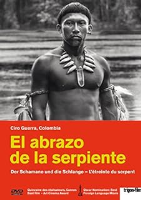 Guerra, CiroL'étreinte du serpent2016DVDDrama774260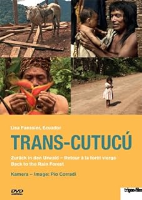 Faessler, LisaTrans-Cutucu : Retour à la forêt vierge2010DVD774703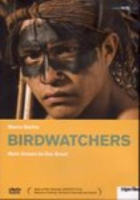 Bechis, MarcoBirdwatchers La terre des hommes rouges2009DVDDrama772139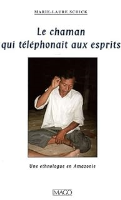 Schick, Marie-LaureLe chaman qui téléphonait aux esprits : une ethnologue en Amazonie2008Book52047